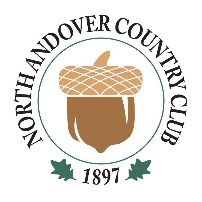 Dinner BuffetMinimum of 30 peopleCustom buffet and carving stations available for your special occasionBUFFET OPTIONSCookoutGrilled Angus Hamburgers & Old Fashion Hot Dogs, Sweet Italian Sausage withCaramelized Onions & Peppers, BBQ Chicken Breast, Pasta Salad, Mixed Greens Salad& Potato Chips@ 30++per personLobster BakeSteamed Maine Lobster & Steamer Clams with Drawn Butter & LemonNew England Clam Chowder, Boiled New Potatoes, Corn on the CobGarden Salad & Buttermilk Corn Bread@ Market Price++per personBBQBaby Back Ribs, Beer Can Chicken, Beef BrisketBaked Beans, Cole Slaw, Potato Salad,Jalapeno Corn Bread & Watermelon@ 40++per personNACC ClassicHerb Crusted Sirloin of Beef with Red Wine Demi, Stuffed Chicken Breast with Broccoli, Crouton and Herbed CheeseRoasted Potatoes, Chef’s Seasonal Vegetable Fresh Tossed Caesar Salad & Mixed Greens Garden Salad@ 46++per personItalianChicken Marsala with Wild Mushrooms, Salmon PiccataPenne with Extra Virgin Olive Oil and Fresh Herbs, Caprese Salad& Garlic Baguettes@ 38++per personADDITIONAL BUFFET ITEMSPrices will be added to the buffet priceCarved Meat (market price)++Add a Salad $5++Add a Starch or Vegetable $4++Shrimp Cocktail Platter $4++per pieceChef Attending $50 per chef for (2) hoursIce Sculpture (artist’s price)++++20% administrative fee and 7% state and local taxes are not included in priceMenus and prices are subject to change without notice